Lisa 3. Piiratud teovõimega õpilaskandidaadi esindaja nõusolek isikuandmete töötlemiseks PIIRATUD TEOVÕIMEGA ÕPILASKANDIDAADI ESINDAJA NÕUSOLEK  ISIKUANDMETE TÖÖTLEMISEKS    Õpilaskandidaat (eesnimi ja perekonnanimi)   _____________________________________________________________________________    ja isikukood (___/___/___/___/___/___/___/___/___/___/___).  Õpilaskandidaadi telefoninumber: _________________________________________________  ja e-posti aadress _______________________________________________________________  Kandideerib järgnevatele erialadele:  Õpilaskandidaadi esindaja (ees- ja perekonnanimi, isikukood)   ____________________________________________________________________________  ___/___/___/___/___/___/___/___/___/___/_  Seos õppijaga:  lapsevanem     seaduslik esindaja      esindaja volituse alusel  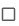 Esindaja telefoninumber: _________________________________________________  ja e-posti aadress _______________________________________________________________  Olen nõus, et seoses kandideerimisprotsessiga töödeldakse õpilaskandidaadi ja esindaja isikuandmeid (https://www.sais.ee/).   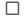  Koolituskoha kinnitamisel annan nõusoleku enda ja esindatava õpilaskandidaadi isikuandmete töötlemiseks õppeinfosüsteemis Tahvel (https://www.tahvel.edu.ee).  Õpilaskandidaadi esindaja allkiri:   Õppekava (eriala) nimetus  *SAIS avalduse nr (täidab koolis dokumentide vastuvõtja, esindaja jätab täitmata)  VK-  VK-  